РЕШЕНИЕ	Двадцать первой сессии четвертого созыва" 19" февраля 2021года                                  с. Черный Ануй                        № 21-56          «О внесении изменений и дополнений вбюджет МО Черноануйское сельское поселение на 2021год и на плановый период 2022-2023 г.г.»             Заслушав и обсудив информацию главы МО Черноануйское сельское поселение о внесении изменении и дополнении в бюджет  МОЧерноануйское сельское поселение  на 2021год  и на плановый период 2022-2023г.г. Совет депутатов Черноануйского сельского поселения  РЕШИЛ: Внести в бюджет  МОЧерноануйского сельского поселения на 2021 год  следующие изменения и дополнения:  В части 1 статьи 1 цифры "7393,4» заменить цифрами "7493,4"  В части 2 статьи 1 цифры "7393,4" заменить цифрами "8008,4"Приложение 5 «Объем поступлений в бюджет МО Черноануйское сельское поселение в 2021году»; изложить в редакции согласно приложению 1         Приложения 7 «Распределение бюджетных ассигнований по разделам ,подразделам классификации расходов бюджета МО Черноануйское сельское поселение на 2021г» изложить в редакции согласно приложению 2Приложения 9 Распределение бюджетных ассигнований по разделам ,подразделам ,целевым статьям (муниципальным) программам и непрограммным  направлениям деятельности, группам (группам и подгруппам) видов расходов классификации расходов бюджета МО Черноануйское сельское поселение на 2021г» изложить в редакции согласно приложению 3Приложения 13 «Ведомственная структура расходов бюджета МО Черноануйское сельское поселение на 2021г» изложить в редакции согласно приложению 4        II. Решение с изменениями обнародовать.     Глава Черноануйскогосельского  поселения :       Председатель Совета депутатов  Черноануйского сельского поселения:                       _____________  Т.А.АкатьеваРоссийская ФедерацияРеспублика АлтайСовет  депутатовмуниципального                 образования Черноануйского сельского поселенияУсть-Канского районаРоссия ФедерациязыАлтай РеспубликаЧаргы-Оозыjуртмуниципал  тозомолининдепутаттарСоведи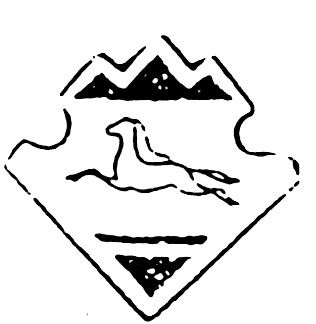 